TRUST IN LEARNING ACADEMIES BRISTOL                                                 JOB DESCRIPTION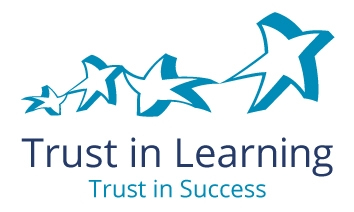 Place of work:	Bridge Learning CampusJob Title:	TeacherJob Level/scale:	National scale for TeachersResponsible to:	 Headteacher Job Purpose:	To maximise the achievement of all children in your charge	To be responsible for these children’s safety and welfare	To assist in the development of the phase/department & other staff within the Campus	To deliver agreed teachers standards and expectationsDuties:	The duties outlined in this job description are in addition to those covered by the latest School Teachers' Pay and Conditions Document. It may be modified by the Director of Phase, with your agreement, to reflect or anticipate changes in the job, commensurate with the salary and job title.Generic responsibilities:All members of staff at Bridge Learning Campus have a collective responsibility for securing the vision of the Campus and the benefits of all-through and inclusive educationAll members of staff have a responsibility for helping to develop and secure continued improvement for their ‘school’ or phase of educationTo play a full part in the life of the Campus community, to support its distinctive vision & ethos and to encourage staff/students to follow this Part 1: Teaching PART TWO: PERSONAL AND PROFESSIONAL CONDUCTA teacher is expected to demonstrate consistently high standards of personal and professional conduct. The following statements define the behaviour and attitudes which set the required standard for conduct throughout a teacher’s career.1.   Teachers uphold public trust in the profession and maintain high standards of ethics and behaviour, within and outside school, by:Treating pupils with dignity, building relationships rooted in mutual respect, and at all times observing proper boundaries appropriate to a teacher’s professional position having regard for the need to safeguard pupils’ well-being, in accordance with statutory provisionsShowing tolerance of and respect for the rights of othersNot undermining fundamental British values, including democracy, the rule of law, individual liberty and mutual respect, and tolerance of those with different faiths and beliefsEnsuring that personal beliefs are not expressed in ways which exploit students/pupils’ vulnerability or might lead them to break the law.2.   Teachers must have proper and professional regard for the ethos, policies and practices of the campus in which they teach, and maintain high standards in their own attendance and punctuality.3.   Teachers must have an understanding of, and always act within, the statutory frameworks which set out their professional duties and responsibilities.Fluency DutyThis role has been identified as falling within the definition of requiring fluency in spoken English.  You will be required to converse in spoken English with ease and provide accurate advice around complex situations without hesitation or difficulty for extended periods of timeAdditional DutiesAny other duty deemed reasonable, as directed by the Director of Phase.Review of PerformanceThe Appraisal Cycle will focus on the post holders’ job as whole and particular responsibilities. There is recognition that however good we are at our jobs, we should embrace the notion of ‘continuous improvement’.Code of ConductThe campus expects all staff to ensure that their standards of conduct are, at all times, compliant with the Bridge Learning Campus Code of Conduct.Generic ResponsibilitiesTo follow all Campus policiesTo work in a co-operative and polite manner with all stakeholders.To work with Students in a courteous, positive, caring and responsible manner at all times To follow the child protection procedures. To ensure that children’s safety and wellbeing is never compromisedTo be polite, cooperative and positive when communicating to other staff To take an active and positive role in the campus’s commitment to the development of staff, and their annual appraisal proceduresTo work with visitors to the campus in such a way that it enhances the reputation of BLC To seek to improve the quality of the Campus’s service To present oneself in a professional way that is consistent with the values and 	expectations to the campus.This job description is current at the date shown, but, in consultation with you, may be changed by the Director of Phase or Chief Executive to reflect or anticipate changes in the job commensurate with the grade and job title. Whilst every effort has been made to explain the main responsibilities and duties of the post, each individual task undertaken may not be specified. Date of Job Description: ……………………………………………..Signed:…………………………………………………………………………. (Teacher) Responsibility for:To include:Setting high expectations which inspire, motivate and challenge studentsa) Establish a safe and stimulating environment for pupils, rooted in mutual respectb) Set goals that stretch and challenge pupils of all backgrounds, abilities and dispositionsc) Demonstrate consistently the positive attitudes, values and behaviour which are expected of pupils.2.   Promote good progress and outcomes by pupilsa)   be accountable for pupils’ attainment, progress and outcomesb)  plan teaching to build on pupils' capabilities and prior knowledge guide pupils to reflect on the progress they have made and their emerging needsc) demonstrate knowledge and understanding of how pupils learn and how this impacts on teaching d)  encourage pupils to take a responsible and conscientious attitude to their own work and study.3.   Demonstrate good subject and curriculum knowledgea)  have a secure knowledge of the relevant subject(s) and curriculum areas, foster and maintain pupils’ interest in the subject, and address misunderstandingsb)  demonstrate a critical understanding of developments in the subject and curriculum areas, and promote the value of scholarshipc) demonstrate an understanding of and take responsibility for promoting high standards of literacy, articulacy and the correct use of standard English, whatever the teacher’s specialist subject4.   Plan and teach well-structured lessonsa) impart knowledge and develop understanding through effective use of lesson timeb)  promote a love of learning and children’s intellectual curiosityc) set homework and plan other out-of-class activities to consolidate and d)  extend the knowledge and understanding pupils have acquirede) reflect systematically on the effectiveness of lessons and approaches to teachingf)  contribute to the design and provision of an engaging curriculum within the relevant subject area(s).5.   Adapt teaching to respond to the strengths and needs of all pupilsa)  know when and how to differentiate appropriately, using approaches which enable pupils to be taught effectivelyb) have a secure understanding of how a range of factors can inhibit pupils’ ability to learn, and how best to overcome these demonstrate an awareness of the physical, social and intellectual development of children, and know how to adapt teaching to support pupils’ education at different stages of development c) have a clear understanding of the needs of all pupils, including those with special educational needs; those of high ability; those with English as an additional language; those with disabilities; and be able to use and evaluate distinctive teaching approaches to engage and support them.6.   Make accurate and productive use of assessmenta)  know and understand how to assess the relevant subject and curriculum areas, including statutory assessment requirementsb) make use of formative and summative assessment to secure pupils’ progressc)   use relevant data to monitor progress, set targets, and plan subsequent lessonsd) give pupils regular feedback, both orally and through accurate marking, and encourage pupils to respond to the feedback7.   Manage behaviour effectively to ensure a good and safe learning environmenta)   have clear rules and routines for behaviour in classrooms, and take responsibility for promoting good and courteous behaviour both in classrooms and around the school, in accordance with the school’s behaviour policyb) have high expectations of behaviour, and establish a framework for discipline with a range of strategies, using praise, sanctions and rewards consistently and fairly manage classes effectively, using approaches which are appropriate to pupils’ needs in order to involve and motivate themc)  maintain good relationships with pupils, exercise appropriate authority, and act decisively when necessary.8.   Fulfill wider professional responsibilitiesa)  make a positive contribution to the wider life and ethos of the schoolb)  develop effective professional relationships with colleagues, knowing how and when to draw on advice and specialist supportc)  deploy support staff effectivelyd) take responsibility for improving teaching through appropriate professional development, responding to advice and feedback from colleagues communicate effectively with parents with regard to pupils’ achievements and well-being9.  TutoringFulfil tutoring role where required to include:-Pastoral and welfare support to studentsCo-ordinate tutor based activities/sessionsContribute towards House activities and developmentFirst line of contact to parentsDevelop positive home/school relationshipsModel values, ethos and policies of the Campus with studentsMaintain record keeping eg attendance and rewards/sanctions dataCommunicate effectively with Head/Deputy Head of HouseFulfil performance reviews and maintain monitoring supervision over student progressContribute towards Campus mentoring programme